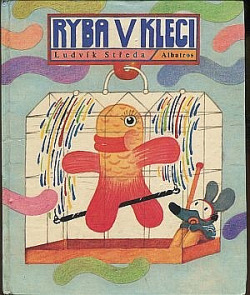 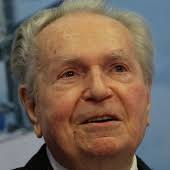 Ludvík _ _ _ _ _ _ byl spisovatel, autor knížek pro děti a básník. Je autorem básnických sbírek, pohádek a příběhů pro děti, mládež i dospělé. Napsal také několik příspěvků do učebnic a divadelních her pro děti.1. Přemýšlej, jaké slovo chybí v textu. Říkej vše, co tě napadne.2. Samá voda …třeba ti napoví tato tabulka3. Jaké příjmení by mohl ještě mít ( podle stejného počtu písmen ve slově)?1.  Pondělí2.  Úterý3.  StředaPsal pohledy…Jelikož psal, tak dostál svému jménu 4.  Čtvrtek5.  Pátek6.  Sobota7.  Neděle